Инструкция по подаче заявления через Единый портал государственных и муниципальных услуг (функций) на получение компенсации расходов по оплате жилого помещения и жилищно-коммунальных услуг отдельным категориям граждан (далее - Портал «Госуслуги»)Для подачи заявления на портале «Госуслуги» Вы можете:1 вариант - использовать QR-код: 
1.1 Навести экран устройства (смартфона) на имеющийся QR-код.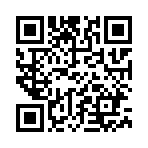 1.1 В данном случае, сервис автоматически переведет Вас на портал Госуслуги для авторизации (ввода логина и пароля), минуя поиск нужной Вам услуги, 
Вы автоматически попадаете непосредственно на путь «Компенсация расходов по оплате жилого помещения и жилищно-коммунальных услуг отдельным категориям граждан», нажать кнопку «Начать» и далее действовать
по предложенному пути.Вариант 2 - переейти по ссылке  https: //gosuslugi.ru/600175/12.1 В данном случае, сервис автоматически переведет Вас на портал Госуслуги для авторизации (ввода логина и пароля), минуя поиск нужной Вам услуги, 
Вы автоматически попадаете непосредственно на путь «Компенсация расходов по оплате жилого помещения и жилищно-коммунальных услуг отдельным категориям граждан», нажать кнопку «Начать» и далее действовать
по предложенному пути.3 вариант - зайти на портал «Госуслуги» https://www.gosuslugi.ru:3.1 Авторизоваться на портале, ввести логин (номер телефона, либо СНИЛС, либо адрес электронной почты) и пароль. 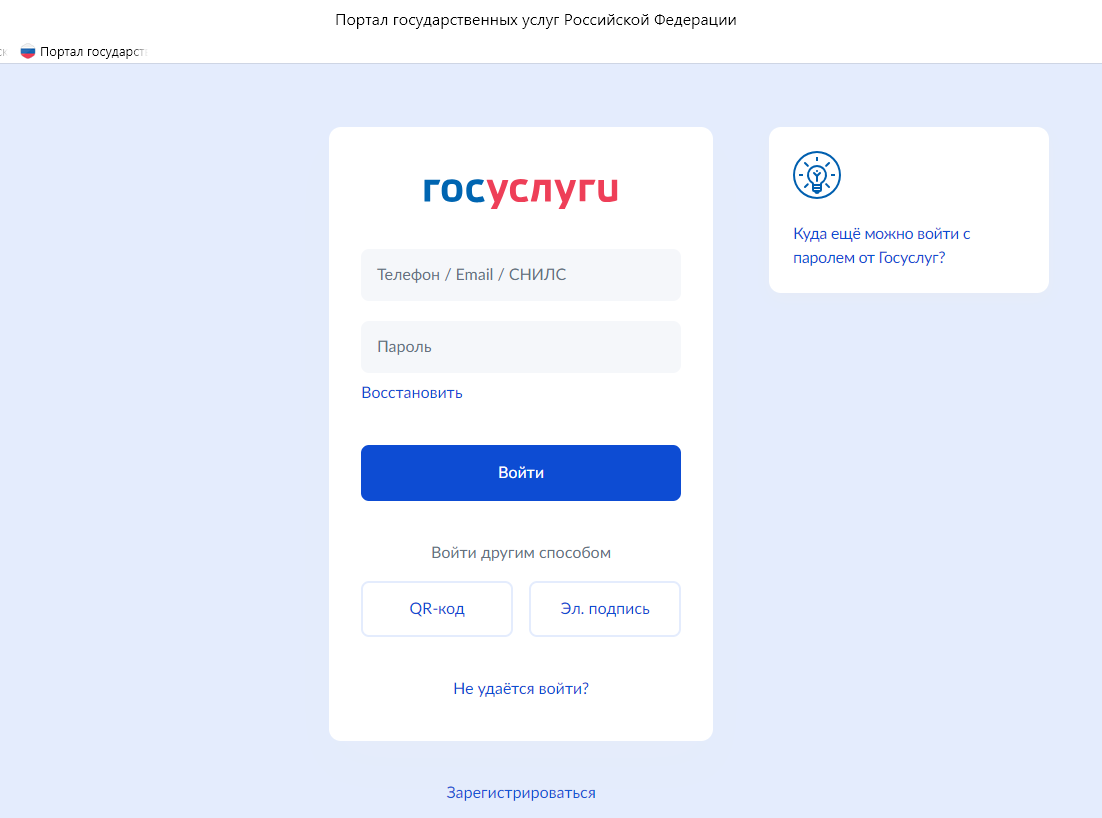 3.2 При поиске с умным ассистентом нажать на изображение лупы в верхней строке интерфейса портала, либо через робота Макса: нажать кнопку «Найти услугу».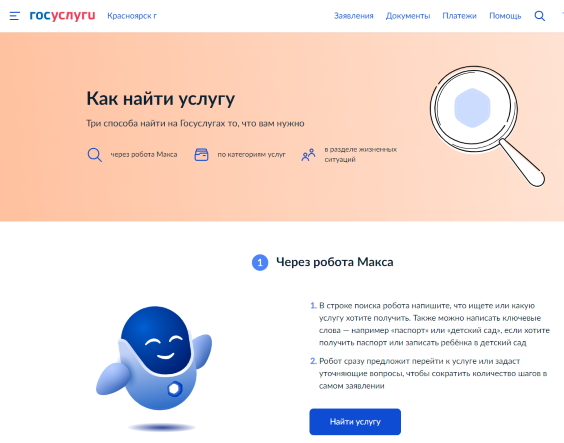 3.3 В строку поиска ввести наименование государственной услуги «Компенсация расходов по оплате жилого помещения и жилищно-коммунальных услуг отдельным категориям граждан».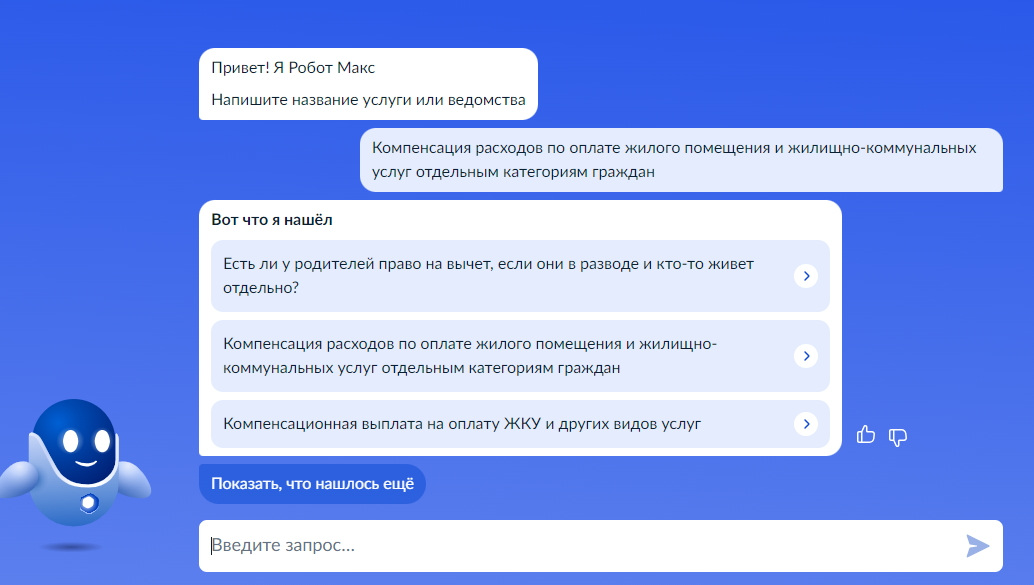 
3.4 Нажать на ссылку «Компенсация расходов по оплате жилого помещения
и жилищно-коммунальных услуг отдельным категориям граждан», предложенную роботом Максом:4 - действовать по предложенному пути «начать»: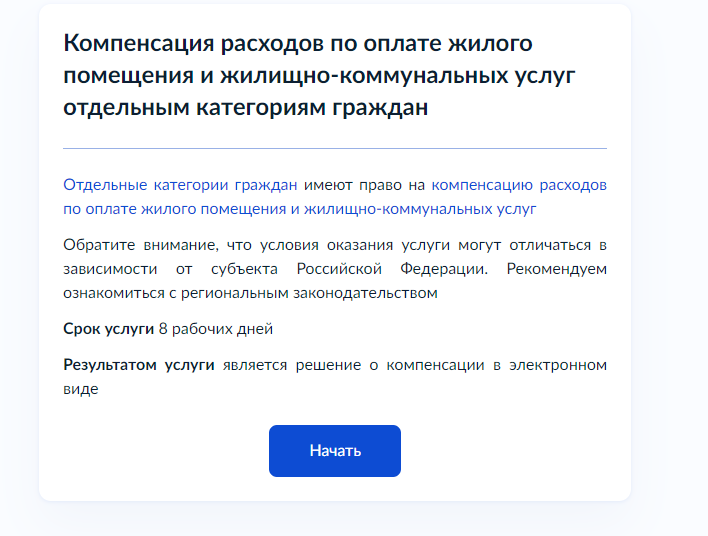 5 - выбрать цель обращения за услугой: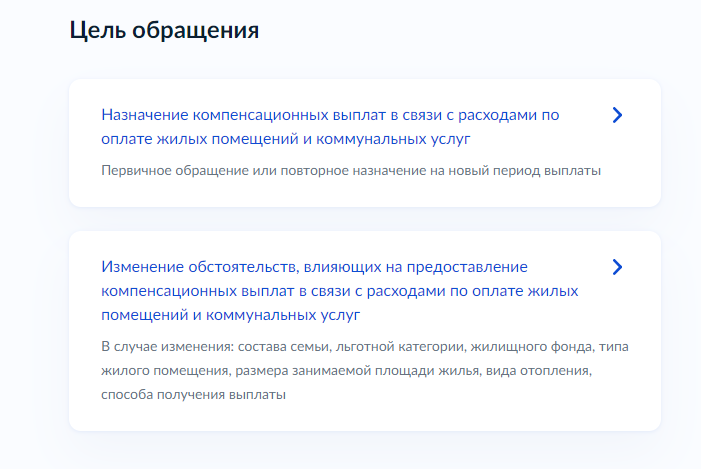 6 - выбрать кто обращается за услугой: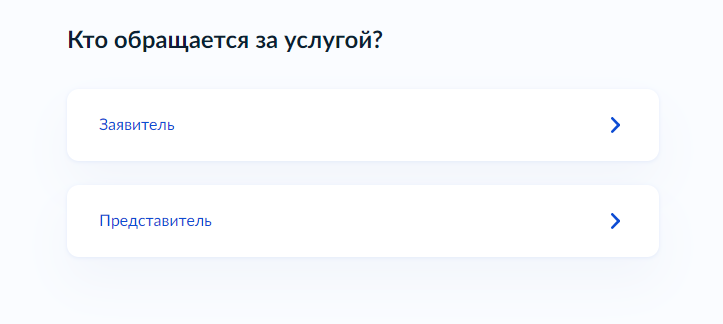 7 - проверить информацию, при необходимости «изменить», либо выбрать «верно»: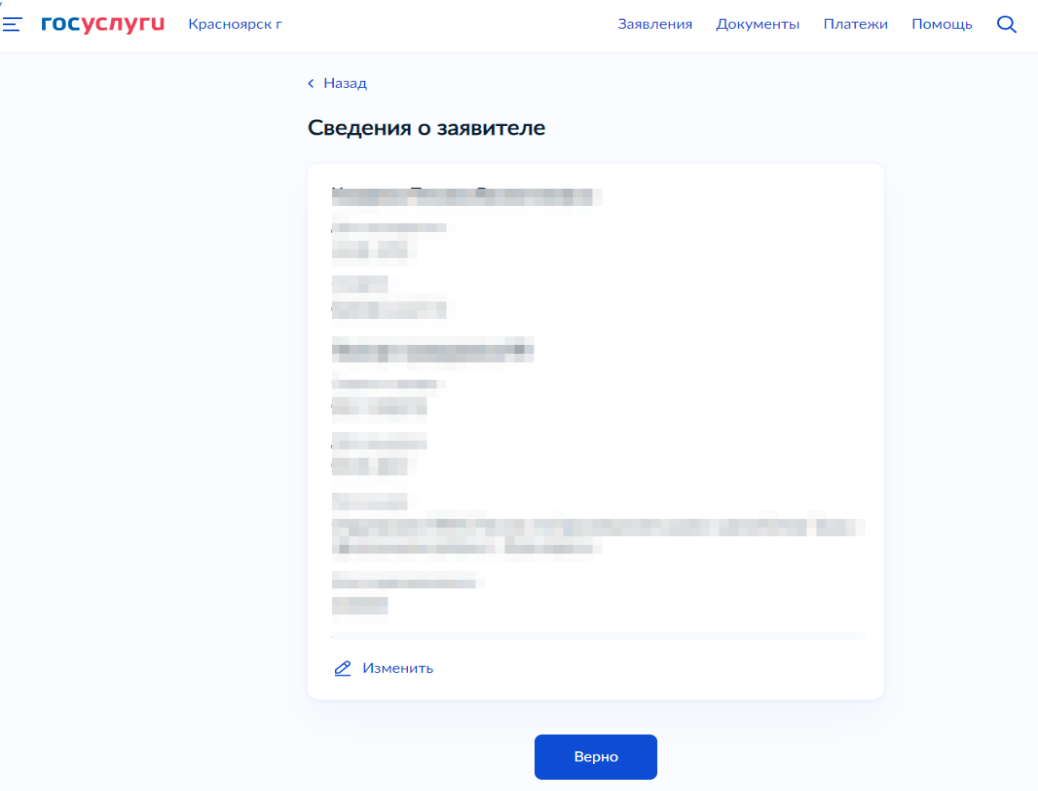 7.1 Указать льготную категорию.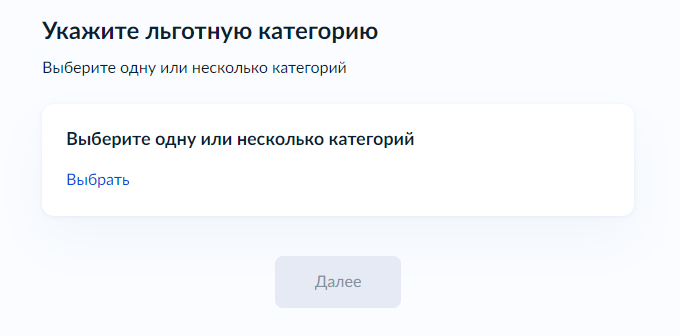 Например, при наличии и группы инвалидности и удостоверения «Ветеран труда», необходимо указать две категории: 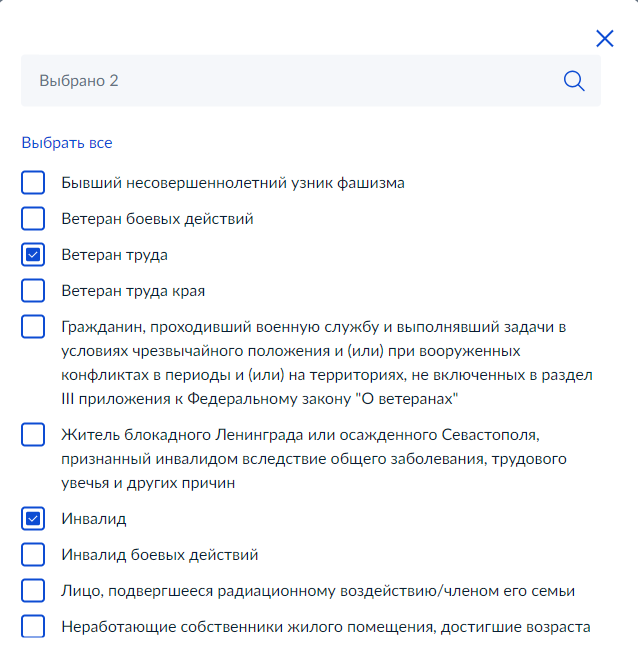 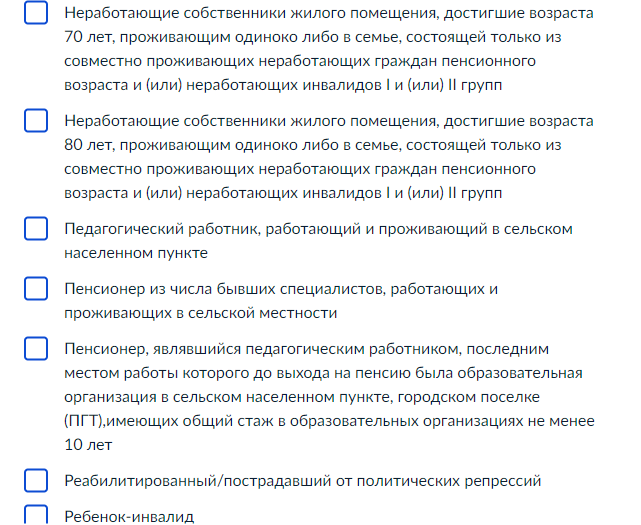 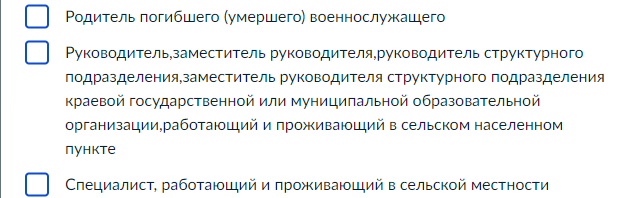 8 – указать к какому виду относится жилое помещение: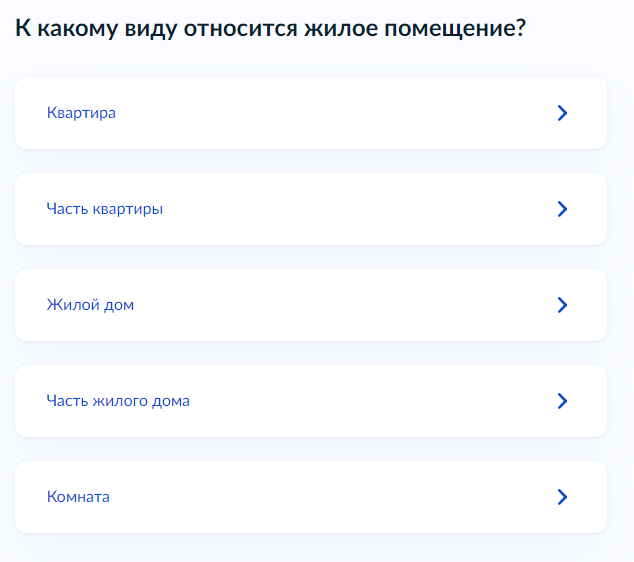 9 - указать «Кем является заявитель»: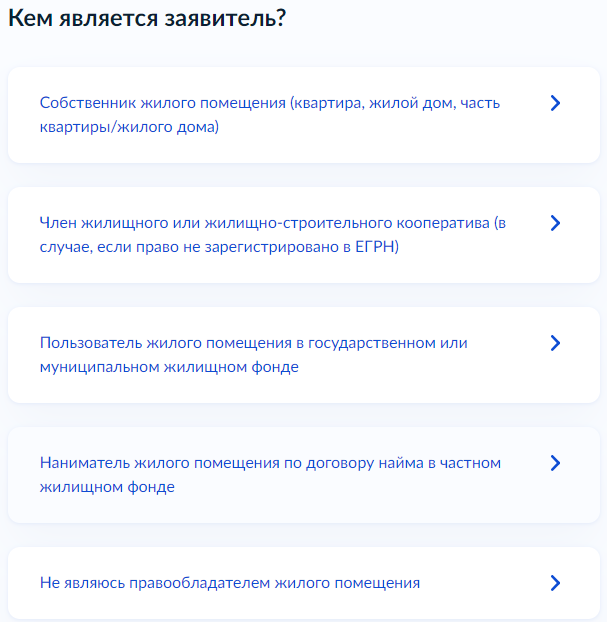 10 - загрузить копии платежных документов или иные документы, содержащие сведения о размерах начисленной платы за ЖКУ:
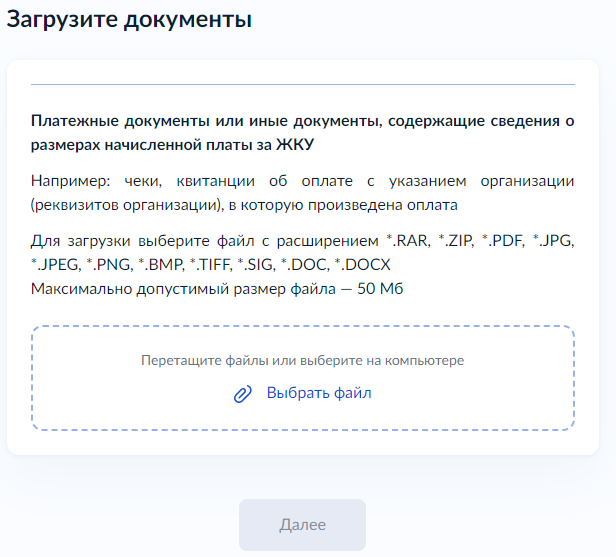 11 - заполнить сведения о гражданах, зарегистрированных в жилом помещении (ФИО, дата рождения, СНИЛС, паспортные данные, внести реквизиты актовой записи о заключении брака):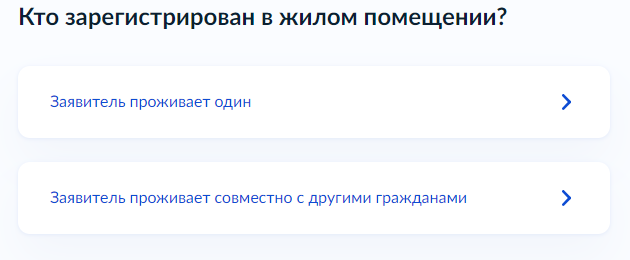 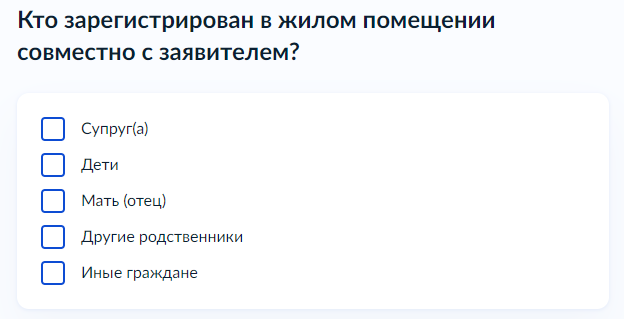 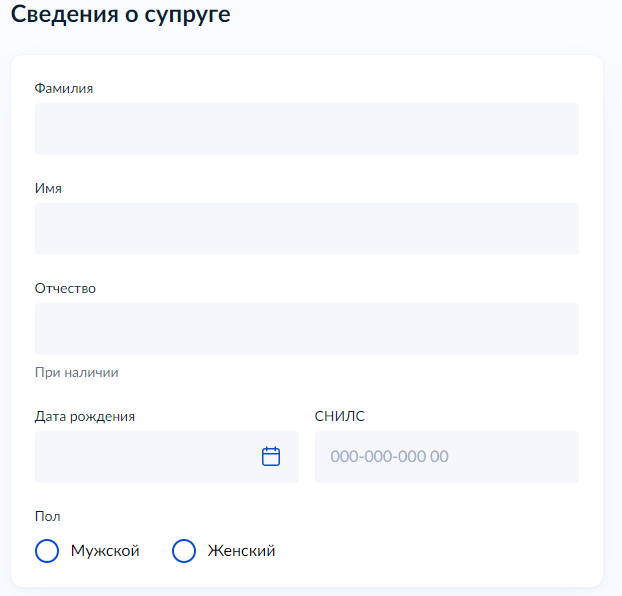 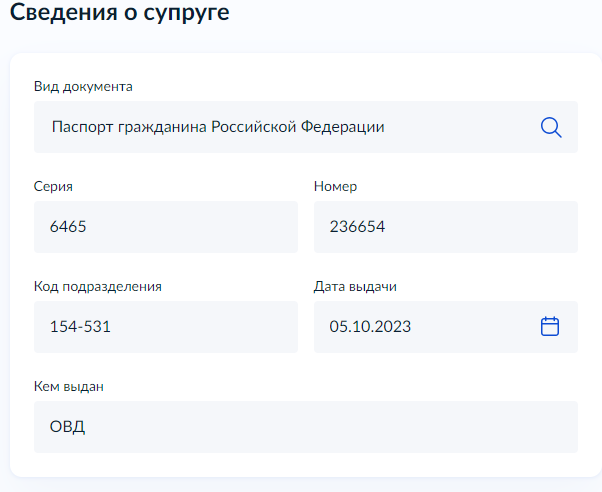 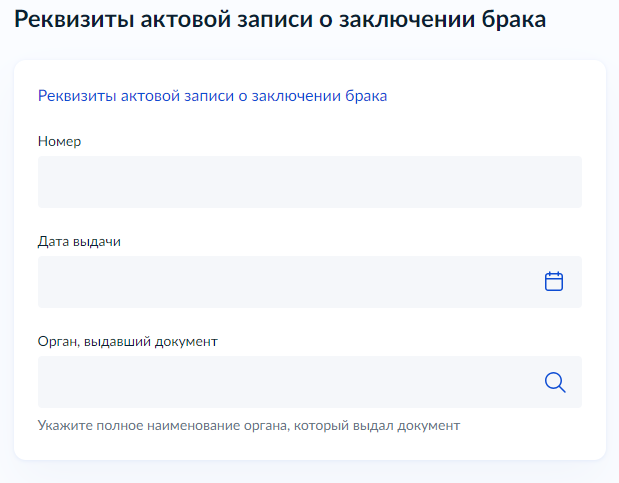 12 - выбрать способ получения выплаты: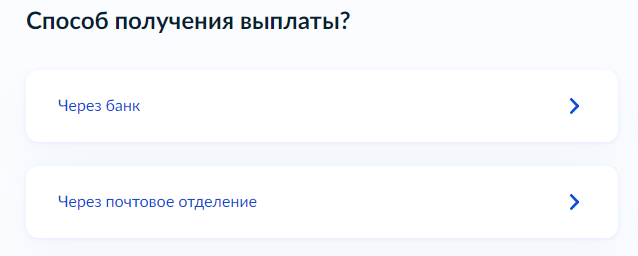 12.1 В случае если Вы хотите получать через банк, указать банковские реквизиты для перечисления компенсации, нажать «Далее».                                      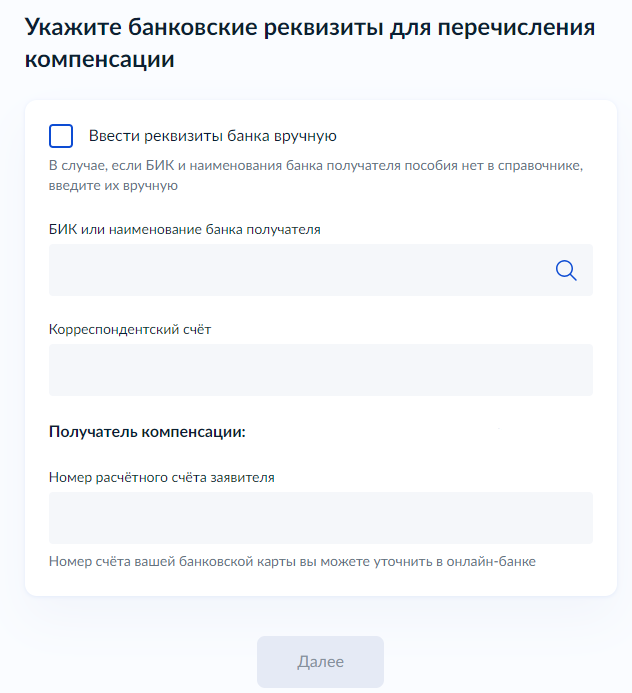 12.2 В случае если Вы хотите получать через почтовое отделение, указать почтовые реквизиты для получения компенсации, нажать «Далее».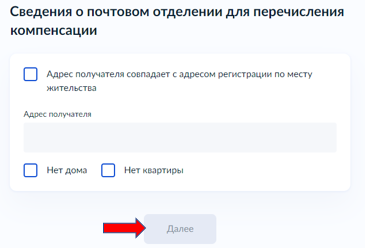 13 - выбрать территориальное подразделение КГКУ «УСЗН» 
(по месту жительства):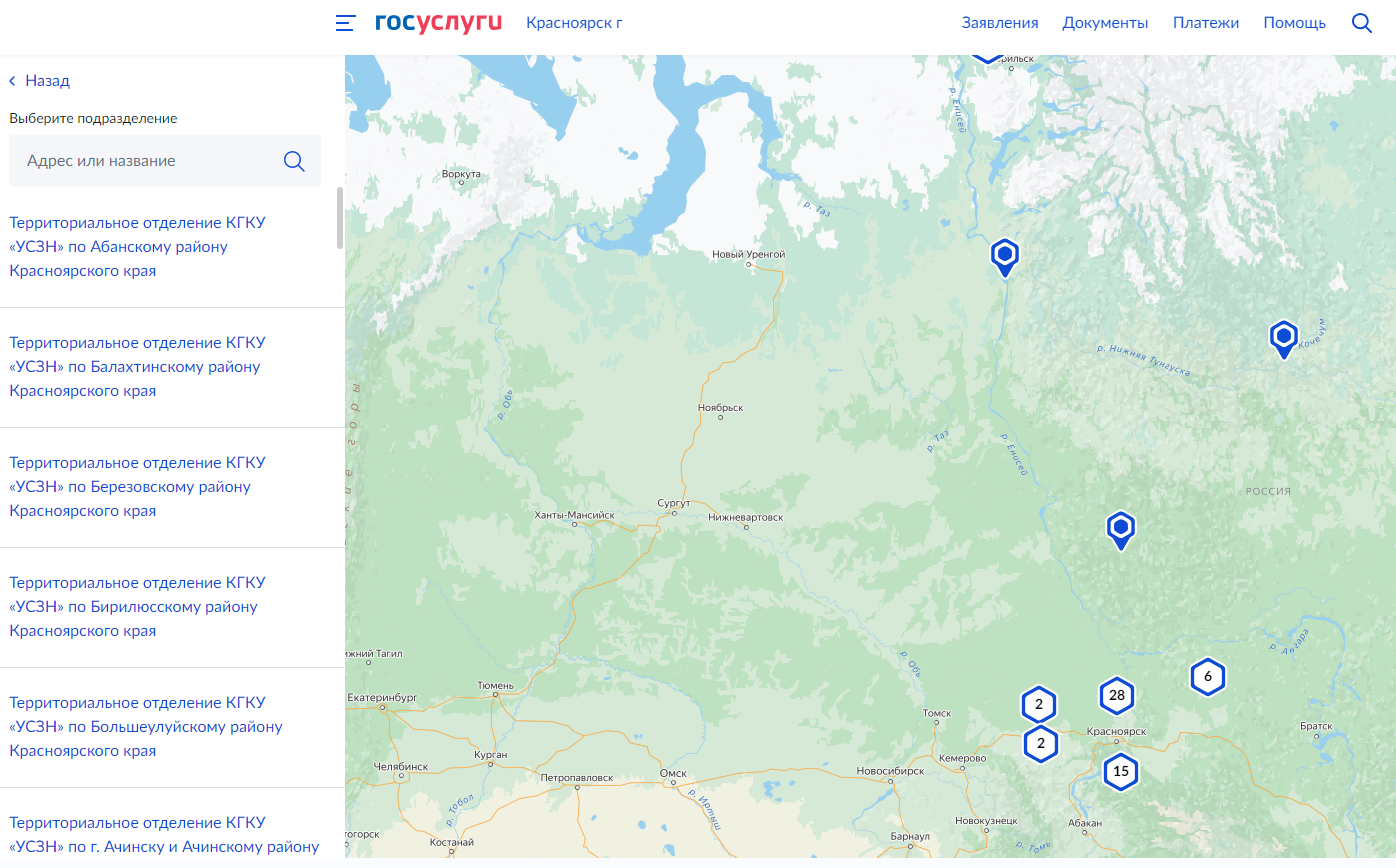 14 - выбрать способ получения результата рассмотрения заявления (поставить галочку в случае, если Вы хотите получить результат на бумажном носителе): 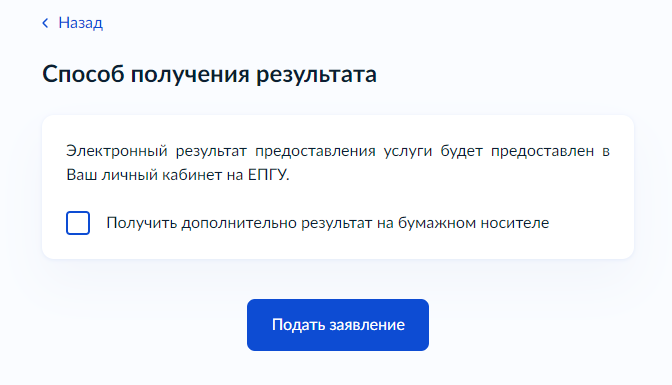 15 - нажать «Подать заявление»:По результатам рассмотрения заявления в личный кабинет на ЕПГУ поступит уведомление.